Sample Assessment Tasks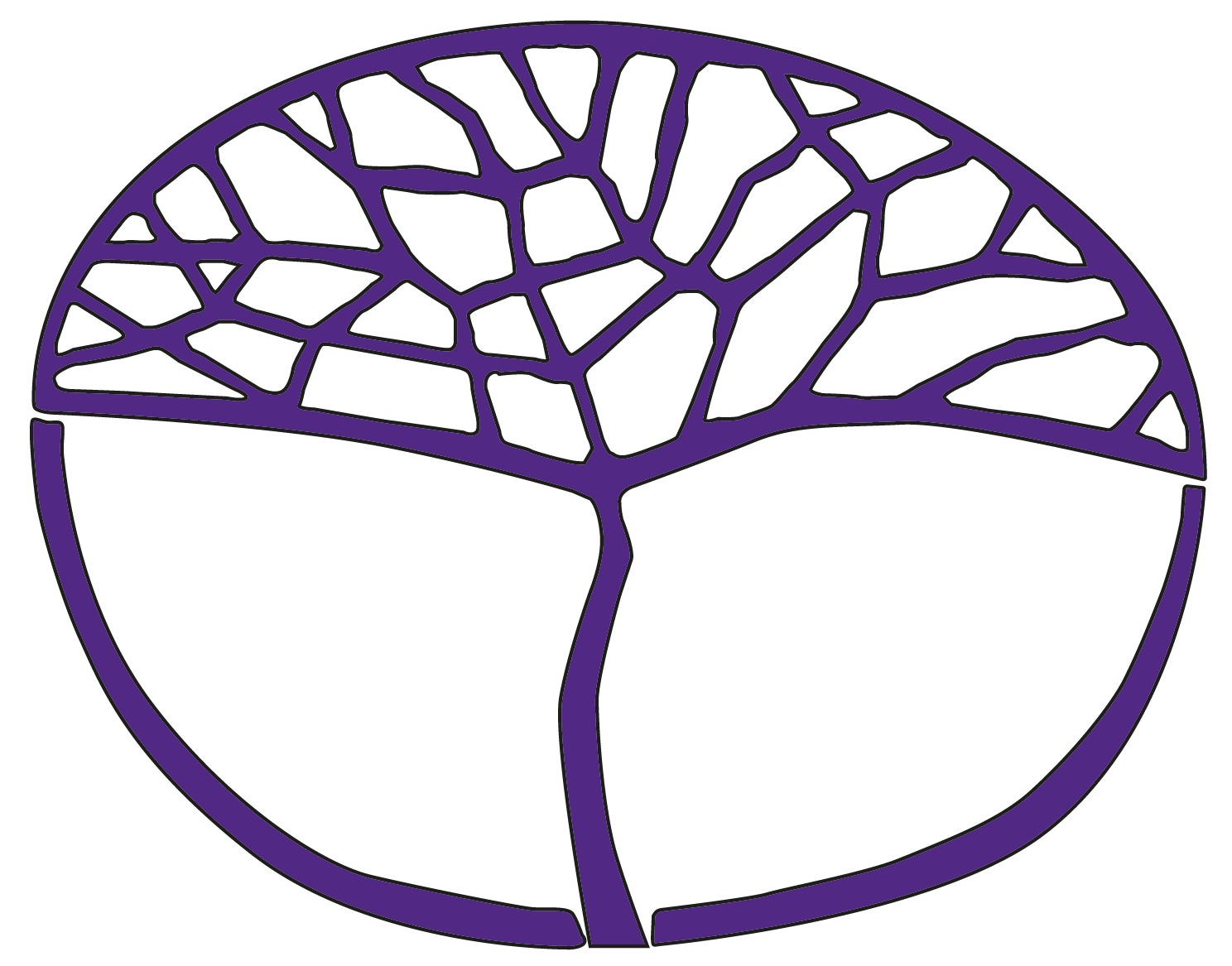 French: Second LanguageGeneral Year 11Copyright© School Curriculum and Standards Authority, 2018This document – apart from any third party copyright material contained in it – may be freely copied, or communicated on an intranet, for non-commercial purposes in educational institutions, provided that the School Curriculum and Standards Authority is acknowledged as the copyright owner, and that the Authority’s moral rights are not infringed.Copying or communication for any other purpose can be done only within the terms of the Copyright Act 1968 or with prior written permission of the School Curriculum and Standards Authority. Copying or communication of any third party copyright material can be done only within the terms of the Copyright Act 1968 or with permission of the copyright owners.Any content in this document that has been derived from the Australian Curriculum may be used under the terms of the Creative Commons Attribution 4.0 International (CC BY) licence.DisclaimerAny resources such as texts, websites and so on that may be referred to in this document are provided as examples of resources that teachers can use to support their learning programs. Their inclusion does not imply that they are mandatory or that they are the only resources relevant to the course.Sample assessment taskFrench: Second Language – General Year 11Task 2 – Unit 1Assessment type: Oral communicationConditionsTime for the task:	Preparation time 10 minutes		Conversation 4–5 minutesOther items: 	Planning sheet	French/English and English/French dictionary permitted during preparation timeTask weighting: 10% of the school mark for this pair of units__________________________________________________________________________________Task 2: My world, your world	(18 marks)Participate in a conversation with a speaker of French who is interested in finding out about aspects of your lifestyle, interests and social activities.Before the conversation takes place you will be given the opportunity to discuss and make notes on the topic, before participating with a partner by exchanging information, questioning and responding, and maintaining a conversation. Use the planning sheet provided to prepare for the conversation. During the conversation use your notes to talk about aspects of your lifestyle, interests and social activities. Provide as much information as you can.The time allocated for your conversation is approximately 4–5 minutes. Planning sheetYou will participate in a conversation with a speaker of French who is interested in finding out about aspects of your lifestyle, interests and social activities.Use the planning sheet below in preparation for the conversation.Notes for teachersStudents will participate in a conversation with a speaker of French. This speaker may be the classroom teacher, another teacher of French or a French aide. The speaker of French will instigate the conversation and ask a number of questions in French on the prescribed topic, My world, your world.Allocate approximately 4–5 minutes per conversation.In preparation for this task, students are to be given the opportunity to discuss and make notes on the topic, before participating with a partner by exchanging information, questioning and responding, and maintaining a conversation.Students may use the planning sheet to assist them in preparing for the conversation.Below are some questions which may be helpful.Comment vous appelez-vous ?De quelle nationalité êtes-vous ?Où habitez-vous ?Décrivez votre banlieue.Décrivez votre personnalité.Décrivez votre famille.Comment est votre meilleur(e) ami(e) ?Quels sports faites-vous ?Décrivez une semaine typique.Décrivez une journée typique (un jour de la semaine ou un jour du week-end).Parlez-moi de votre routine quotidienne. À quelle heure vous-vous levez le matin ? etc.Qu’est-ce que vous faites quand vous rentrez chez vous ?Qu’est-ce que vous faites pour aider à la maison ?Quelles tâches ménagères faites-vous souvent ?Est-ce que vous sortez (souvent) pendant la semaine ? Où allez-vous ? Avec qui ?Qu’est-ce que vous aimez faire le week-end ?Qu’est-ce que vous allez faire ce week-end ?Décrivez votre week-end idéal.Est-ce qu’il y a d’autres choses importantes ou amusantes, que vous voudriez me raconter ?Marking key for sample assessment task 2 – Unit 1Sample assessment taskFrench: Second Language – General Year 11Task 3 – Unit 1Assessment type: Response: ListeningConditionsTime for the task: 45 minutes Other items:	French/English and English/French dictionary permitted	Recording/Live reading of the spoken textsTask weighting: 7.5% of the school mark for this pair of units__________________________________________________________________________________Task 3: Youth culture in a francophone country	(59 marks)Listen to the three spoken texts in French, based on the topic of Youth culture in a francophone country.All texts will be played twice. There will be a short pause between the first and second readings. After the second reading, there will be time to answer the questions. Answer all questions in English with the relevant information.Text 1 Bernard	(25 marks)Question 1Complete the following table, giving details about Bernard.	(8 marks)Question 2List five (5) adjectives Bernard uses to describe his personality.	(5 marks)1. ______________________________________2. ______________________________________3. ______________________________________4. ______________________________________5. ______________________________________Question 3What comments does Bernard make about sport?	(3 marks)____________________________________________________________________________________________________________________________________________________________________________________________________________________________________________________________________________________________________________________________________Question 4Complete the following statements.	(4 marks)Bernard loves ___________________________, especially ____________________________.Bernard hates ______________________________ and ______________________________.Question 5How does Bernard describe his relationship with Madeleine?	(2 marks)___________________________________________________________________________________________________________________________________________________________________________________________________________________________________________________Question 6How does Bernard describe Madeleine’s personality?	(3 marks)__________________________________________________________________________________________________________________________________________________________________Text 2 Youssou	(13 marks)Question 7Where is Youssou from and where does he live?	(2 marks)__________________________________________________________________________________________________________________________________________________________________Question 8How does Youssou describe himself?	(3 marks)___________________________________________________________________________________________________________________________________________________________________________________________________________________________________________________Question 9How many pets does Youssou’s family have?	(1 mark)_________________________________________________________________________________Question 10Why does Youssou like Saturdays?	(2 marks)__________________________________________________________________________________________________________________________________________________________________Question 11Indicate with a tick () whether the following statements about Youssou are true or false. 	(5 marks)Text 3 Angélique	(21 marks)Question 12Where is Angélique from and where does she live?	(2 marks) __________________________________________________________________________________________________________________________________________________________________Question 13How is Angélique described physically?	(3 marks) __________________________________________________________________________________________________________________________________________________________________Question 14What does Angélique say about sport? Complete the table with the correct information.	(6 marks)Question 15Indicate with a tick () whether Angélique uses the following adjectives to describe her personality.	(6 marks)Question 16What does Angélique like to do with her friends?	(4 marks)____________________________________________________________________________________________________________________________________________________________________________________________________________________________________________________________________________________________________________________________________Transcript of spoken textsText 1 BernardSalut ! Moi, je m’appelle Bernard, j’ai 17 ans, je suis français et j’habite en France, à Marseille. La date de mon anniversaire, c’est le quinze mai. Je suis fils unique. J’ai les yeux bleus et les cheveux blonds. Souvent, je porte des lunettes de soleil. Je suis amusant, énergique et sociable, mais quelquefois un peu impatient et égoïste. J’aime voyager, inviter des amis et regarder des films. Je suis très sportif et je fais du sport presque tous les jours, surtout le foot. Je joue après les classes avec mes copains. J’adore les animaux, surtout les chiens. Chez nous, on a deux chiens, un petit terrier et un grand berger allemand. Je déteste les chats – et le chocolat ! J’ai beaucoup de copains, mais ma meilleure amie, c’est Madeleine. Nous sommes amis depuis trois ans. Elle est dans ma classe, elle est sérieuse et calme, mais dynamique. Elle est formidable ! Nous allons au cinéma, ou à la plage le week-end.Text 2 YoussouBonjour ! Je m’appelle Youssou. Je suis sénégalais et j’habite en Suisse. J’ai 16 ans et mon anniversaire, c’est le trois juillet. J’ai les cheveux noirs et les yeux bruns. Je suis de taille moyenne. J’ai deux frères et une sœur. Nous avons un chien, un chat, une perruche et un lapin. J’aime beaucoup les animaux. Mon jour préféré, c’est le samedi. Le samedi après-midi je joue au tennis avec mes copains, mais mon passe-temps préféré, c’est le vélo. J’ai un vélo tout-terrain et je fais du vélo tous les jours. Je n’aime pas beaucoup la musique mais j’aime bien la télévision et le cinéma. Mon acteur préféré c’est Louis Garrel. À la télé, j’aime regarder des émissions de télé-réalité, je trouve qu’elles sont super cool ! J’aime aussi la lecture, surtout les bandes dessinées. Moi, je suis une personne assez optimiste et indépendante. J’adore mes frères et ma sœur et j’aime voyager avec ma famille. Ma couleur préférée, c’est le noir. Text 3 AngéliqueSalut ! Moi, c’est Angélique et j’ai 19 ans. J’habite en Belgique, mais je viens de la Tunisie. Mon anniversaire, c’est le vingt-huit août. J’ai les cheveux noirs, longs et raides, et les yeux marron. J’ai un frère et une sœur. Mes couleurs préférées sont le bleu et le rouge. Je suis assez petite et je ne suis pas très sportive. J’aime la natation et le ski, mais je déteste le football, la boxe et le rugby. Je déteste aussi les émissions sportives à la télé. Je regarde surtout les émissions musicales et la
télé-réalité. Moi, je suis une personne sincère et sensible, mais quelquefois obstinée. Je suis très sociable et drôle. Je ne suis pas timide. J’ai beaucoup d’amis. J’aime aller au café avec mes amis, on prend un sandwich et après on fait du shopping en ville. Je n’aime pas les animaux, mais nous avons des poissons rouges.Marking key for sample assessment task 3 – Unit 1Text 1 BernardText 2 YoussouText 3 AngéliqueSample assessment taskFrench: Second Language – General Year 11Task 5 – Unit 1Assessment type: Response: Viewing and readingConditionsTime for the task: 35 minutesOther items: French/English and English/French dictionary permittedTask weighting: 7.5 % of the school mark for this pair of units__________________________________________________________________________________Task 5: Communicating in a modern world	(23 marks)Read the following text related to the topic, Communicating in a modern world, and write responses in English to all the questions provided. Text 1 Les avantages et inconvénients de la technologieElodieQuestion 1For what purpose did Elodie use the Internet?	(1 mark)__________________________________________________________________________________________________________________________________________________________________Question 2What three (3) things was Elodie able to do online?	(3 marks)_____________________________________________________________________________________________________________________________________________________________________________________________________________________________________________MaxQuestion 3How does Max describe the new mobile phones?	(1 mark)__________________________________________________________________________________________________________________________________________________________________Question 4What features on his and his brother’s mobile phone does Max write about? Complete the following table.	(5 marks)Question 5What final comment does Max make about his brother’s mobile phone?	(1 mark)__________________________________________________________________________________________________________________________________________________________________GillyQuestion 6List two (2) reasons why Gilly and her friends think that mobile phones are important.	(2 marks)______________________________________________________________________________________________________________________________________________________________Question 7What does Gilly do with her mobile?	(2 marks)__________________________________________________________________________________________________________________________________________________________________Question 8How does Gilly compare her use of the mobile phone to her parents’ use of the device?	(2 marks)Her parents’ use of their mobile phones: ______________________________________________________________________________________________________________________________Gilly’s use of her mobile phone: _______________________________________________________________________________________________________________________________________AlexandreQuestion 9For what purpose does Alexandre use the Internet?	(1 mark)__________________________________________________________________________________________________________________________________________________________________Question 10How was he able to prepare for his essay?	(3 marks)___________________________________________________________________________________________________________________________________________________________________________________________________________________________________________________Question 11What does Alexandre ask the reader?	(2 marks)__________________________________________________________________________________________________________________________________________________________________Marking key for sample assessment task 5 – Unit 1Text 1 Les avantages et inconvénients de la technologieSample assessment taskFrench: Second Language – General Year 11Task 9 – Unit 2Assessment type: Written communicationConditionsTime for the task: 40 minutes Other items: French/English and English/French dictionary permittedTask weighting: 10% of the school mark for this pair of units__________________________________________________________________________________Task 9: Australia as a travel destination	(18 marks)Write an article in French, entitled L’Australie, comme nulle part ailleurs, answering the question, Qu’est-ce qu’il y a à voir et à faire en Australie ? In the article you are to promote travel to Australia to French tourists. The article will be published in the French language pages of the official website of Tourism Australia.Before you write your article, decide what you consider would be of interest to French-speaking travellers: select and research information on several famous Australian (or Western Australian) landmarks, icons, identities or cultural events etc. Then summarise what there is to see and do.You will have 40 minutes to write your article of approximately 100 words.L’Australie, comme nulle part ailleursQu’est-ce qu’il y a à voir et à faire en Australie ? _______________________________________________________________________________________________________________________________________________________________________________________________________________________________________________________________________________________________________________________________________________________________________________________________________________________________________________________________________________________________________________________________________________________________________________________________________________________________________________________________________________________________________________________________________________________________________________________________________________________________________________________________________________________________________________________________________________________________________________________________________________________________________________________________________________________________________________________________________________________________________________________________________________________________________________________________________________________________________________________________________________________________________________________________________________________________________________________________________________________________________________________________________________________________________________________________________________________________________Marking key for sample assessment task 9 – Unit 2CriteriaMarksComprehension/3Comprehends most or all questions and comments related to their lifestyle, interests and social activities. Makes few or no requests for clarification.3Comprehends some familiar questions and comments related to their lifestyle, interests and social activities. Makes some requests for clarification.2Comprehends few questions and comments related to their lifestyle, interests and social activities. Requests clarification frequently, relying heavily on marker support.1Response (relevance and depth of information)/4Engages in a comprehensive conversation. Provides a range of relevant information, ideas and opinions related to the topic. Observes the conventions of a conversation, taking turns, using fillers and an appropriate register.4Participates in a conversation. Provides some relevant information, ideas and opinions related to the topic. Sometimes uses memorised text but is able to incorporate it into the conversation. Observes the conventions of a conversation, taking turns, using fillers and an appropriate register.3Participates in a fragmented conversation. Relies on memorised text to provide some information, ideas and opinions related to the topic. Observes some conventions of a conversation, taking turns, using fillers and an appropriate register.2Participates in a fragmented discussion. Relies heavily on memorised text and/or provides limited information and few ideas or opinions related to the topic.1Language accuracy (grammar)/4Applies the rules of grammar (including agreements, tense and mood) and syntax accurately and consistently.4Applies the rules of grammar (including agreements, tense and mood) and syntax mostly accurately and consistently.3Applies the rules of grammar (including agreements, tense and mood) with a satisfactory level of accuracy and reasonable consistency.2Applies the rules of grammar (including agreements, tense and mood) with little accuracy or consistency.1Language range (vocabulary and grammar)/4Uses contextually relevant vocabulary and a range of expressions, grammar and sentence structure.4Uses contextually relevant vocabulary, expressions, grammar and sentence structure.3Uses mostly contextually relevant vocabulary, grammar and sentence structure.2Uses repetitive basic vocabulary, grammar and sentence structure. Relies on cognates.1Speech (fluency and articulation)/3Speaks confidently and naturally in conversation. Articulates clearly with expressive intonation and clear pronunciation.3Speaks with some confidence, although hesitates at times. Articulation is mostly clear with acceptable intonation and pronunciation.2Speaks with frequent hesitation and/or repetition. Articulation is often unclear with inaccurate intonation and pronunciation.1Total/18Lives inNationalityAgeBirthdayBrothers/sistersPhysical descriptionStatementTrueFalseHe does not like music.He thinks reality television shows are not so cool.He loves reading, especially science fiction novels.He is quite an optimistic and independent person.He loves travelling with his family.LikesDislikesAdjectivesYesNosinceresensibleobstinate (sometimes)socialcomicalshyResponseMarksQuestion 1 /8MarseilleFranceFrench1715th Maynone (only child)blue eyesblonde hair11111111Question 2/5funenergeticsociableimpatientselfish11111Question 3/3Any three (3) of the following comments:he is very sportive/athletic he plays sport almost every day he plays soccerhe plays after school, with friends1–3Question 4/4Bernard adores animals, especially dogsBernard hates cats and chocolate1 + 11 + 1Question 5/2she is his best friendhas been (his best friend) for three years11Question 6/3she is seriouscalm/quiet(but) energetic/dynamic/lively111Total/25ResponseResponseMarksQuestion 7Question 7/2SenegalSwitzerlandSenegalSwitzerland11Question 8Question 8/3black hairbrown eyesaverage heightblack hairbrown eyesaverage height111Question 9Question 9/1four (4)four (4)1Question 10Question 10/2plays tenniswith friendsplays tenniswith friends11Question 11Question 11/5he does not like musiche thinks reality television shows are not so coolhe loves reading, especially science fiction novelshe is quite an optimistic and independent personhe loves travelling with his familyTFFTT11111TotalTotal/13ResponseMarksQuestion 12/2TunisiaBelgium11Question 13/3black long straight hairbrown eyesquite short111Question 14/6likes 	swimming	skiingdislikes 	soccer	boxing	rugby	sports programs on TV111111Question 15/6	Yes	Nosincere 	sensible		obstinate (sometimes)	social		comical	shy			111111Question 16/4go to the café to have a sandwichgo shoppingin town1111Total/21la technologieMoi, j’ai utilisé Internet pour organiser mes vacances en Australie. Après avoir acheté les billets d’avion en ligne, j’ai trouvé un hôtel et j’ai même réservé des places pour un concert à Sydney le samedi soir. Avec Internet, c’est très facile. 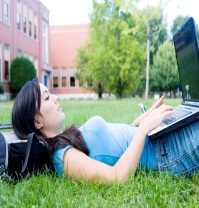 Publié par Elodie à 16:50 3 commentaires 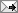 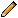 A mon avis les nouveaux portables ne sont pas de simples téléphones. Le mien a plusieurs jeux et un appareil photo intégré. Mais le portable de mon frère possède un lecteur MP3 et offre aussi l’accès à Internet. Il peut surfer sur Internet, recevoir et envoyer des e-mails. Son portable est vraiment un objet à tout faire !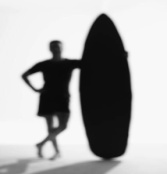 Publié par Max à 01:25 0 commentaires Pour mes copines et moi, avoir un portable est très important. On peut s’appeler sans passer par nos parents et on est toujours en contact. Avec mon portable, je peux aussi envoyer des photos aux amies. Pour les jeunes aujourd’hui, les portables sont essentiels. Mes parents utilisent les leurs seulement de temps en temps, mais nous n’éteignons jamais les nôtres.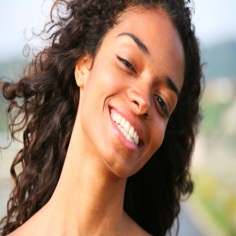 Publié par Gilly à 08: 07 0 commentaires J’utilise Internet pour le travail scolaire. Je viens de préparer une dissertation au sujet de la Révolution américaine et je fais toutes mes recherches sur le Web. Après avoir consulté plusieurs sites, j’ai toutes les informations nécessaires et je peux même lire des rédactions écrites par d’autres étudiants américains à ce sujet. Et vous ? Trouvez-vous Internet simple à utiliser pour votre travail scolaire ?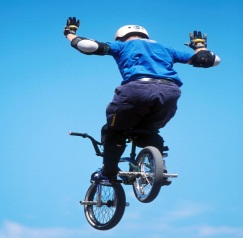 Publié par Alexandre à 08: 07 0 commentaires Max’s mobile phoneHis brother’s mobile phoneResponseMarksQuestion 1/1to organise her holiday to Australia1Question 2/3buy airline ticketsfind a hotel (hotel accommodation)reserve tickets for a concert (in Sydney on Saturday night)111Question 3/1they’re not just telephones1Question 4/5Max’s mobile phone:several gamesa built-in cameraHis brother’s mobile phone:MP3 playerInternet accessreceive and send email11111Question 5/1they can do everything1Question 6/2they do not have to go through their parents/do not have to involve their parentsthey are always in contact (with one another)11Question 7/2sends photosto her friends11Question 8/2her parents use theirs only occasionallyshe never turns hers off11Question 9/1for school/homework1Question 10/3did all his research on the webconsulted several sites (that gave him all the information)read essays on the topic written by others111Question 11/2do you find the internet easy to usefor your school work?11Total/23CriteriaMarksContent and relevance of response to the question/5Provides all the required content and relates it strongly to the question by writing an article for the Tourism Australia website that:promotes Australia (or WA) as a tourist destination for French-speaking travellersprovides information on several famous Australian (or Western Australian) landmarks, icons, identities, cultural events etc., stating what there is to see and do that would be of interest to French-speaking travellersshares thoughts and recommendations with the audience.Uses effective and relevant details to elaborate.5Provides most of the required content and relates it mostly to the question. Uses details to elaborate.4Provides mostly relevant content and relates it somewhat to the question. Uses details to elaborate.3Provides generally relevant content and relates it somewhat to the question.2Provides some content that has superficial relevance to the question.1Language accuracy (grammar)/5Demonstrates the rules of grammar (including parts of speech, agreements, objects, conjugation, tense and mood) and syntax accurately and consistently. Uses a range of structures with some errors. Makes errors, but inaccuracies do not affect meaning or flow.5Demonstrates the rules of grammar (including parts of speech, agreements, objects, conjugation, tense and mood) and syntax with a satisfactory level of accuracy and consistency. Uses a range of simple structures correctly. Makes errors, but inaccuracies do not affect meaning.4Demonstrates the rules of grammar (including parts of speech, agreements, objects, conjugation, tense and mood) and syntax with a satisfactory level of accuracy. Uses simple structures correctly most of the time. Makes errors, with inaccuracies occasionally affecting meaning.3Demonstrates the rules of grammar (including parts of speech, agreements, objects, conjugation, tense and mood) and syntax inadequately and inconsistently. Uses a limited range of structures. Relies on syntax of another language. Makes errors, and inaccuracies impede understanding.2Demonstrates the rules of grammar (including parts of speech, agreements, objects, conjugation, tense and mood) and syntax inaccurately. Uses a limited range of structures. Relies heavily on syntax of another language. Makes frequent errors.1Language range (vocabulary and grammar)/5Uses contextually relevant vocabulary and a wide range of expressions. Effectively engages the audience.5Uses contextually relevant vocabulary and a range of expressions. Engages the audience.4Uses relevant vocabulary and a few expressions. Engages the audience somewhat.3Uses mostly relevant vocabulary and expressions.2Uses repetitive, basic vocabulary. Relies on cognates.1Text type and sequencing/3Uses all the key conventions of the text type, including appropriate register. Writes an article for the website which includes:a titleformal languageinformation on Australian (or Western Australian) landmarks, icons, identities, cultural events etc., stating what there is to see and dopersonal and evaluative comments and recommendationswriting in the present tense.Sequences information cohesively and coherently.3Uses most of the key conventions of the text type. Generally uses appropriate register. Sequences information to some extent.2Uses few of the key conventions of the text type. Shows some consideration of the audience or the purpose for writing. Limited organisation of information impedes the flow and understanding.1Total/18